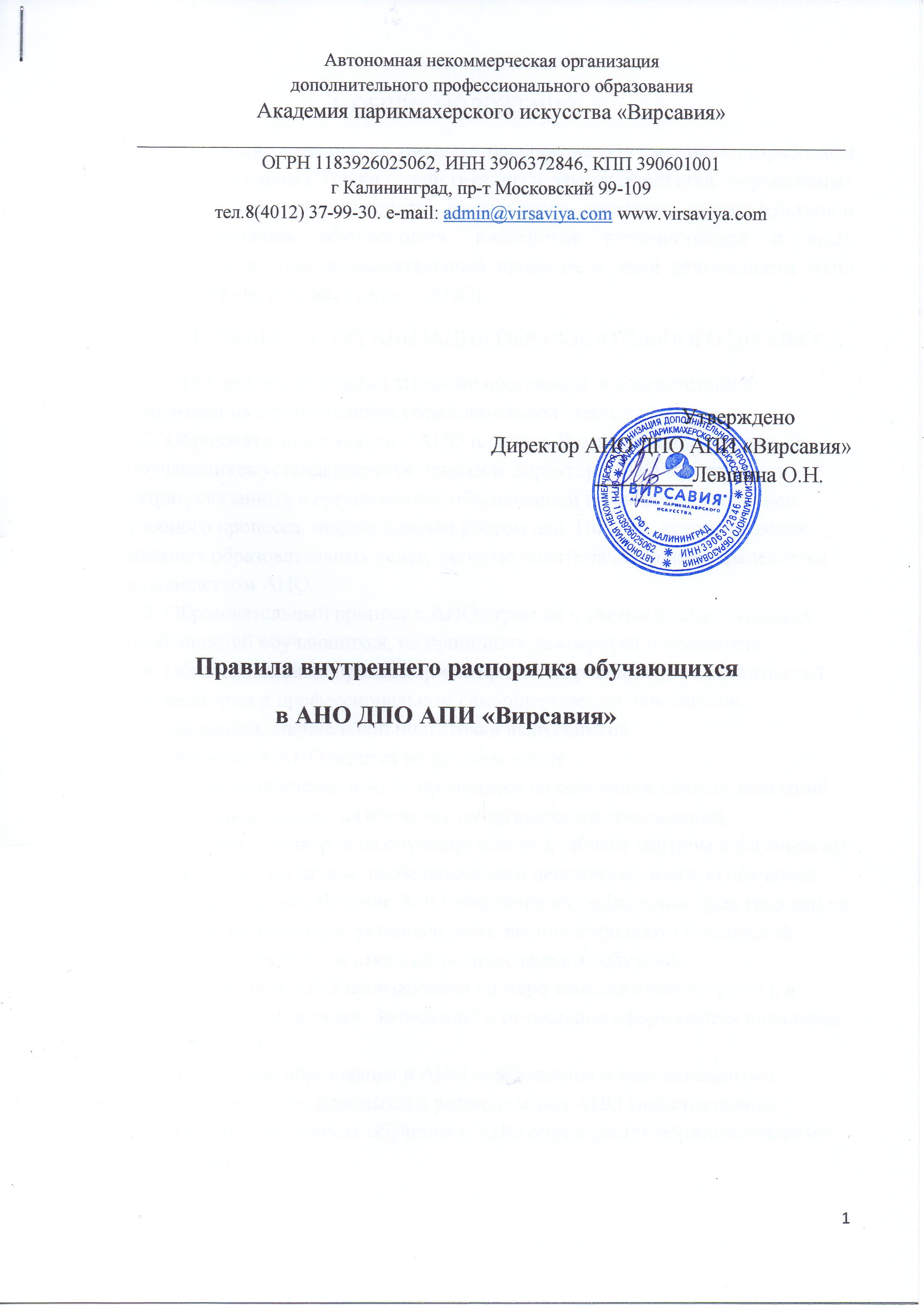 Автономная некоммерческая организациядополнительного профессионального образованияАкадемия парикмахерского искусства «Вирсавия»____________________________________________________________________________ОГРН 1183926025062, ИНН 3906372846, КПП 390601001г Калининград, пр-т Московский 99-109тел.8(4012) 37-99-30. e-mail: admin@virsaviya.com www.virsaviya.com                                                                                                      Утверждено                                                                   Директор АНО ДПО АПИ «Вирсавия»                                                                                      _________Левшина О.Н.           Правила внутреннего распорядка обучающихся                        в АНО ДПО АПИ «Вирсавия»                                     1. ОБЩИЕ ПОЛОЖЕНИЯ.1.1. Настоящие правила внутреннего распорядка обучающихся разработаны на основе типовых Правил, действующего законодательства, нормативных актов и регламентируют порядок деятельности, поведение, взаимодействие и взаимоотношения обучающихся, работников администрации и иных работников в ходе образовательного процесса и иной деятельности АНО ДПО АПИ «Вирсавия» (далее – АНО).2. СОДЕРЖАНИЕ И ОРГАНИЗАЦИЯ ОБРАЗОВАТЕЛЬНОГО ПРОЦЕССА.2.1. АНО  реализует образовательные программы  в соответствии с лицензией на осуществление образовательной  деятельности. 2.2. Образовательные услуги в АНО платные. Размер оплаты, взимаемой с обучающихся устанавливается приказом директора АНО в зависимости от затрат, связанных с организацией, обеспечением и совершенствованием учебного процесса, инфляционным ростом цен. Порядок предоставления платных образовательных услуг, льгот по оплате за обучение определяется руководством АНО.2.3. Образовательный процесс в АНО строится с учетом индивидуальных особенностей обучающихся, на принципах демократии и гуманизма.2.4. Образовательный процесс ориентирован на расширение возможностей обучающихся в профессиональном самоопределении, повышении квалификации, специальной подготовки выпускников.2.5. Обучение в АНО ведется на русском языке.2.6. Прием на обучение в АНО проводится на основании личных заявлений граждан; направлений на обучение от организаций, учреждений, предприятий; договоров на обучение между Учебным центром и физическим или юридическим лицом; первоначального денежного взноса за обучение.2.7. При приеме на обучение АНО обеспечивает соблюдение прав граждан на получение образования, установленных законодательством Российской Федерации, гласность и открытость зачисления на обучение.2.8. Зачисление в АНО производится по мере комплектования групп и в индивидуальном порядке. Зачисление и отчисление оформляются приказами директора АНО.2.9. Содержание образования в АНО определяется образовательными программами, утверждаемыми и реализуемыми АНО самостоятельно.2.10. Продолжительность обучения в АНО определяется образовательными программами.2.11. Освоение профессиональных образовательных программ может осуществляться в очной форме обучения.2.12. Начало занятий и окончание обучения устанавливаются по мере комплектования учебных групп на срок, определенный образовательными программами и учебными планами.2.13. Образовательный процесс включает теоретическое обучение, производственное обучение и производственную практику. 2.14. Время и место проведения занятий устанавливается расписанием, утверждаемым директором АНО.2.15. В АНО устанавливаются следующие виды учебных занятий: лекция, семинар, практическое занятие, контрольная работа, консультация, самостоятельная работа, производственное обучение, производственная практика, стажировка, а также могут проводиться другие виды учебных занятий.2.16. Производственное обучение осуществляется в собственных помещениях, оснащенных всеми необходимыми средствами.2.17. Исходя из специфики АНО, учебные занятия могут проводиться с группами или подгруппами обучающихся меньшей численности, а также с отдельными обучающимися.2.18. АНО самостоятельно в выборе оценок, формы, порядка, периодичности текущего контроля успеваемости и промежуточной аттестации, обеспечивающих получение обучающимися профессионального образования по профессии соответствующего уровня и квалификации.2.19. Обучение в АНО заканчивается итоговой аттестацией обучающихся. Итоговая аттестация выпускников проводится в форме экзаменов согласно образовательным программам и учебным планам.                             2.20. Итоговая аттестация выпускников в АНО является обязательной и осуществляется комиссией, состав которой формируется по каждой образовательной программе. Комиссия формируется из представителей администрации АНО, педагогических работников аттестуемой группы выпускников, при необходимости приглашаются специалисты объединений, предприятий, организаций. Комиссию возглавляет председатель -  директор АНО.2.21. Форма проведения итоговой аттестации устанавливается образовательной программой. Результаты итоговой аттестации оформляются  протоколами.2.22. К итоговой аттестации допускаются обучающиеся, имеющие положительные оценки по всем предметам учебного плана.2.23. Выпускникам, успешно прошедшим итоговую аттестацию, выдается документ об образовании и (или) квалификации. Указанный документ заверяется печатью АНО. Обучающийся имеет право на повторную сдачу экзаменов в порядке, установленном АНО, в случае их не сдачи, после дополнительной подготовки.2.24 Обучающиеся могут быть отчислены за грубые и неоднократные нарушения Устава, в том числе: за неуспеваемость, за регулярные пропуски учебных занятий, за нарушение правил внутреннего распорядка для обучающихся. Отчисление обучающихся производится на основании приказа директора.2.25. Обучающиеся могут быть отчислены по собственному желанию на основании личного заявления.3. ПРАВА И ОБЯЗАННОСТИ ОБУЧАЮЩИХСЯ.3.1. Обучающимся является лицо, зачисленное приказом АНО для обучения. 3.2. Обучающиеся в АНО имеют право на:-обучение по индивидуальному учебному плану;- свободный выбор формы получения дополнительного образования;- бесплатное пользование информационными ресурсами и учебно-производственными помещениями АНО;- свободное посещение мероприятий, не предусмотренных учебным планом;- свободу совести, информации, свободное выражение собственных взглядов и убеждений, на уважение своего человеческого достоинства;- обжаловать приказы и распоряжения администрации АНО в установленном законодательством РФ порядке.3.3. Обучающиеся в АНО обязаны:- выполнять Устав и правила внутреннего распорядка обучающихся;- добросовестно учиться, систематически и глубоко овладевать профессиональным мастерством и знаниями;- посещать занятия;- не допускать задолженности по учебным дисциплинам;- в порядке и сроки, предусмотренные договором, вносить плату за оказываемые услуги;- уважать честь и достоинство других обучающихся и сотрудников;- соблюдать учебную и производственную дисциплину, требования охраны труда;- выполнять требования сотрудников АНО в части, отнесенной к компетенции этих сотрудников;- не допускать повреждения имущества АНО.3.4. В помещениях АНО запрещается:- хождение в верхней одежде;- громкие разговоры, шум;- курение;- распитие спиртных напитков, прием наркотических веществ;- разговор с использованием нецензурных слов.3.5. Принуждение обучающихся к вступлению в общественные организации (объединения), движения и партии, а также принудительное привлечение их к деятельности этих организаций и участию в агитационных кампаниях и политических акциях не допускается.